MUNICIPIO DE TLAJOMULCO DE ZÚÑIGA, JALISCOOFICIALÍA MAYOR “CONVOCATORIA DE LICITACIÓN PÚBLICA LOCAL”OM-07/2023“ADQUISICIÓN DE MATERIAL ELÉCTRICO PARA EL GOBIERNO MUNICIPAL DE TLAJOMULCO DE ZÚÑIGA, JALISCO”El Municipio de Tlajomulco de Zúñiga, Jalisco a través de su Unidad de Compras ubicada en el primer piso del edificio de la calle Higuera número 70, Colonia Centro en Tlajomulco de Zúñiga, Jalisco, con teléfono 01 (33) 32 83 44 00 invita a las Personas Físicas y Morales interesadas, a participar en la LICITACIÓN PÚBLICA LOCAL para la “ADQUISICIÓN DE MATERIAL ELÉCTRICO PARA EL GOBIERNO MUNICIPAL DE TLAJOMULCO DE ZÚÑIGA, JALISCO”, ello de conformidad con el artículo 134 de la Constitución Política de los Estados Unidos Mexicanos, así como el procedimiento que se establece en el Capítulo Segundo “De la Licitación Pública”, previsto por la Ley de Compras Gubernamentales, Enajenaciones y Contratación de Servicios del Estado de Jalisco y sus Municipios, y a efecto de normar el desarrollo de la presente Licitación, se emite la siguiente:CONVOCATORIA:CRONOGRAMAPara los fines de estas bases, se entiende por:Las Bases de Licitación así como sus respectivos anexos fueron aprobados por unanimidad por el Comité de Adquisiciones del Municipio de Tlajomulco de Zúñiga, Jalisco; la propuesta del “LICITANTE” deberá sujetarse a las especificaciones señaladas en las Bases de esta Licitación y de cada uno de sus Anexos y para ello cada uno de los licitantes deberá de inscribirse en el presente proceso mediante el pago de derechos de Bases de Licitación y registro en lista de licitantes, ello con fundamento en el artículo 133 fracción IX de la Ley de Ingresos del Municipio de Tlajomulco de Zúñiga, Jalisco, por ello deberán de acudir con la orden de pago adjunta al formato PDF que se encuentra firmado de esta convocatoria a cualquiera de las cajas de la 6 a la 16 de la recaudadora central ubicada en Planta Baja de la calle Higuera no. 70, del Centro Administrativo Tlajomulco CAT, Colonia Centro, Tlajomulco de Zúñiga, Jalisco a pagar la cantidad señalada en el apartado costo de las bases, una vez hecho esto se le entregará un recibo oficial con el que deberá de acudir a la Dirección de Recursos Materiales ubicadas en calle Higuera no. 70, primer piso del Centro Administrativo Tlajomulco CAT, colonia Centro, Tlajomulco de Zúñiga, Jalisco, lugar donde se deberá de registrar y le entregaran copias simples y formato Word de la Convocatoria, Bases y Anexos del presente proceso.A t e n t a m e n t eLic. Raúl Cuevas LanderosDirector de Recursos MaterialesESPECIFICACIONESOM-07/2023“ADQUISICIÓN DE MATERIAL ELÉCTRICO PARA EL GOBIERNO MUNICIPAL DE TLAJOMULCO DE ZÚÑIGA, JALISCO”El Gobierno Municipal de Tlajomulco de Zúñiga, Jalisco requiere:ORDEN DE PAGOBASES DE LICITACIÓN OM-07/2023Favor de llenar a máquina o con letra de moldeNúmero de LicitaciónOM-07/2023 Pago de Derechos de las Bases$960.00 de conformidad con el artículo 148 fracción IX de la Ley de Ingresos del Municipio de Tlajomulco de Zúñiga, Jalisco.Aprobación de Bases por el Comité Viernes 03 de febrero del 2023Publicación de la Convocatoria en el portal web del Municipio de Tlajomulco de Zúñiga, Jalisco (en formato descargable)Viernes 03 de febrero del 2023Entrega de preguntas para Junta Aclaratoria y correo electrónico para el envío de preguntasHasta el miércoles 08 de febrero del 2023 a las 12:00 horas, correo: licitaciones@tlajomulco.gob.mxFecha, hora y lugar de la celebración de la primera Junta de Aclaraciones (art. 59, F. III, Ley)Viernes 10 de febrero 2023 a las 14:00 horas, en la Dirección de Recursos Materiales, primer piso del Centro Administrativo (CAT), ubicado en la calle de Higuera número #70, Colonia Centro, Tlajomulco de Zúñiga, Jalisco, México.Fecha, hora y lugar de celebración del acto de presentación de proposiciones (art. 59, F. III, Ley)La presentación de proposiciones iniciará el jueves 16 de febrero 2023 a las 9:00 y concluirá a las 9:45 horas en el inmueble ubicado en Independencia 105 Sur, colonia centro en Tlajomulco de Zúñiga, Jalisco.Fecha, hora y lugar de celebración del acto de apertura de proposiciones (art. 59, F. III, Ley)La apertura de proposiciones iniciará el viernes 17 de febrero 2023 a las 10:20 horas en la Sala de Presidencia, tercer piso del Centro Administrativo (CAT), ubicado en la calle de Higuera número #70, Colonia Centro, Tlajomulco de Zúñiga, Jalisco, México, dentro de la sesión de Comite de Adquisiciones.Resolución del ganadorEn fecha de apertura de proposiciones o hasta 20 días hábiles posteriores, mismo lugar. Origen de los Recursos (art. 59, F. I, Ley)Municipal Carácter de la Licitación (Art. 55 y 59, F. IV, Ley)LOCAL Idioma en que deberán presentarse las proposiciones, anexos y folletos (Art. 59, F. IV, Ley)EspañolEjercicio Fiscal que abarca la Contratación (Art. 59, F. X, Ley)2023Se acredita la suficiencia presupuestal (Art. 50, Ley)SITipo de contrato (Art. 59, F. X, Ley)Contrato o pedido (Orden de Compra) cerradoAceptación de proposiciones Conjuntas (Art. 59, F. X, Ley) SIAdjudicación de los Bienes o Servicios (por partida/todo a un solo proveedor (Art. 59, F. XI, Ley)Se podrá adjudicar a varios licitantes.Área requirente de los Bienes o Servicios.Gabinete Integral de Infraestructura y Servicios Públicos.La partida presupuestal, de conformidad con el clasificador por objeto del gasto2461Participación de testigo Social (Art. 37, Ley)NOCriterio de evaluación de propuestas (Art. 59, F. XII, Ley)BinarioDescripción detallada de los bienes o servicios con requisitos técnicos mínimos, desempeño, cantidades y condiciones de entrega (Art. 59, F. II, Ley)Anexo 1Anexos que cuenta con la relación enumerada de requisitos y documentos que deberán de presentar los licitantes incluyendo:1.- Acreditación Legal2.- Manifestación de NO encontrarse en los supuestos del Art 52 de la Ley3.- Manifestación de Integridad y NO colusión4.- Demás requisitos que sean solicitados              Anexo 3              Anexo 4              Anexo 4              Anexo 1 y 2Plazo de presentación de propuestas (Art. 60, Ley)Normal: 14 días (supera)Domicilio de las Oficinas del Órgano Interno de Control Municipal lugar donde podrán presentarse inconformidades.Independencia 105 Sur, colonia centro en Tlajomulco de Zúñiga, Jalisco“CONVOCANTE”Municipio de Tlajomulco de Zúñiga, Jalisco“DOMICILIO”Higuera No. 70, Col. Centro, Tlajomulco de Zúñiga, Jalisco. “COMITÉ”Comité de Adquisiciones del Municipio de Tlajomulco de Zúñiga, Jalisco“UNIDAD CENTRALIZADA DE COMPRAS”Unidad Centralizada de Compras de Recursos Materiales (Higuera no. 70, primer piso del Centro Administrativo Tlajomulco CAT, Colonia. Centro, Tlajomulco de Zúñiga, Jalisco).“LEY”Ley de Compras Gubernamentales, Enajenaciones y Contratación de Servicios del Estado de Jalisco y sus Municipios“LICITANTE” Persona Física o Moral (Razón Social) Licitante en el proceso de licitación.“REGLAMENTO”Reglamento de Adquisiciones para el Municipio de Tlajomulco de Zúñiga, Jalisco“PROVEEDOR”Licitante Adjudicado.“PROCESO”La adquisición de: “ADQUISICIÓN DE MATERIAL ELÉCTRICO PARA EL GOBIERNO MUNICIPAL DE TLAJOMULCO DE ZÚÑIGA, JALISCO” los cuales están descritos en los anexos de las presentes bases.PartidaCant.U. de M.DescripciónDetalleMarca y Modelo 1650PiezasBALASTRABALASTRA  AUTOREGULADA PARA LAMPARA CERAMICA  DE 150 W VOLTAJE 127/220/240V BAJAS PERDIDAS CON IGNITOR  TERMOPROTEGIDO TAMAÑO COMPACTO2600PiezasBALASTRABALASTRA  AUTOREGULADA PARA LAMPARA CERAMICA  DE 70 W VOLTAJE 127/220/240V BAJAS PERDIDAS CON IGNITOR  TERMOPROTEGIDO TAMAÑO COMPACTO31650PiezasBALASTRABALASTRA AUTOREGULADA PARA LAMPARA CERAMICA DE 100W VOLTAJE  127/220/240V BAJAS PERDIDAS CON IGNITOR  TERMOPROTEGIDO TAMAÑO COMPACTO4250PiezaBASE PARA FOTOCELDASBASE PARA FOTOCELDA RECEPTACULO PARA MONTAJE DE FOTOCELDA  ELECTRONICA 57000MetrosCABLECABLE COBRE THW CAL. 10 AWG 627000MetrosCABLECABLE NEUTRANEL 2+1 CAL. 6 AWG PARA 600VOLT 76000MetrosCABLECABLE XLP C-6  2+1 (SUBTERRANEO)81600PiezasCINTA AISLANTECINTAS AISLANTESDE ALTA RESISTENCIA TIPO TEMFLEX DE 28.4MM X 18 MTS.975PiezaCONTACTORCONTACTOR PARA CONTROL  DE CIRCUITOS DE ALUMBRADO 3x30A  CODIGO A16-30-00-131055PiezaCONTACTORCONTACTOR PARA CONTROL  DE CIRCUITOS DE ALUMBRADO 3x60A  CODIGO AF60-30-00-13115PiezaLISTON FUSIBLE ALTA TENSION 10 AMPS125PiezaLISTON FUSIBLE ALTA TENSION 15 AMPS135PiezaLISTON FUSIBLE ALTA TENSION 30 AMPS145PiezaLISTON FUSIBLE ALTA TENSION 40 AMPS153PiezasFOTOCONTROL COMPLETOFOTOCONTROL COMPLETO 40 AMP.163PiezasFOTOCONTROL COMPLETOFOTOCONTROL COMPLETO 60 AMP.1760PiezasFOCO.FOCO 1000 W ADITIVO METALICO E-40  (grande )1862PiezasFOCO.FOCO 400W ADITIVO METALICO192700PiezasFOCO.FOCO LUZ BLANCA  ADITIVO  METALICO DE 100W QUEMADOR CERAMICO  ELIPTICO  BULBO T15  CON FILTRO PARA RAYOS UV 3000K DISEÑO COMPACTO  10,800 LM201100PiezasFOCO.FOCO LUZ BLANCA  ADITIVO  METALICO DE 150W QUEMADOR CERAMICO  ELIPTICO  BULBO T15  CON FILTRO PARA RAYOS UV 3000K DISEÑO COMPACTO  10,800 LM212300PiezasFOCO.FOCO LUZ BLANCA  ADITIVO  METALICO DE 70W QUEMADOR CERAMICO  ELIPTICO  BULBO T15  CON FILTRO PARA RAYOS UV 3000K DISEÑO COMPACTO  10,800 LM221400PiezasFOTOCELDAFOTOCELDAS ELECTRICAS  VOLTAJE  110/305  A 1000W DE SULFURO DE CADMIO CON CELDA DE 1/2" CON CUPULA SELLADA2350PiezasINTERUPTOR.INTERRUPTOR DE RIEL AUTOMATICO  3x32a MODE3LO SH-203T-C322450PiezasINTERUPTOR.INTERRUPTOR DE RIEL AUTOMATICO  3x63a MODE3LO SH-203T-C6325200PiezaMENSULA PARA BASE DE FOTOCELDAS CON TORNILLO26150PiezasREFRACTOR DE ACRILICO SUBURBANO27200PiezasREFRACTOR POLICARBONATO OV-15 (ANTIBANDALISMO).28100PiezasSOQUET.SOQUET MINI CILINDRICO29200PiezasSOQUET.SOQUET MOGUL E-39 250 V, 1500W30200PiezasSOQUET.SOQUET REDUCTO PARA FOCO PIA MINI  TIPO E-26315PiezasCANILLA CORTA CIRCUITO 27 KVA.3210PiezaABRAZADERA (MATERIAL ELECTRICO)ABRAZADERA 1BS3310PiezaABRAZADERA (MATERIAL ELECTRICO)ABRAZADERA 2BS3424PiezasBALASTRABALASTRA ADITIVOS METALICOS  DE 1000W3510PiezaABRAZADERA (MATERIAL ELECTRICO)ABRAZADERA 3BS36100PiezaHEBILLA PARA FLEJE DE METAL.HEBILLA PARA FLEJE DE ACERO 3/4" 3730PiezaDISCO PARA CORTE DE METAL.DISCO PARA CORTE DE METAL 4.5”3824PiezasBALASTRABALASTRA ADITIVOS METALICOS DE 400 W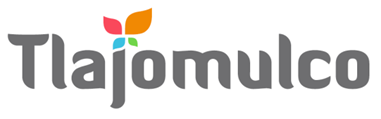 MUNICIPIO DE TLAJOMULCO DE ZÚÑIGA, JALISCODIRECCIÓN DE RECURSOS MATERIALESMUNICIPIO DE TLAJOMULCO DE ZÚÑIGA, JALISCODIRECCIÓN DE RECURSOS MATERIALESDATOS DE LICITACIÓNDATOS DE LICITACIÓNIMPORTE: $960.00 CON LETRA: NOVECIENTOS SESENTA PESOS, 00/100, M. N.IMPORTE: $960.00 CON LETRA: NOVECIENTOS SESENTA PESOS, 00/100, M. N.OM-07/2023 “ADQUISICIÓN DE MATERIAL ELÉCTRICO PARA EL GOBIERNO MUNICIPAL DE TLAJOMULCO DE ZÚÑIGA, JALISCO”DATOS DEL LICITANTEDATOS DEL LICITANTELICITANTE R. F. C.NO. DE PROVEEDOR (PARA EL CASO DE CONTAR CON NÚMERO)NOMBRE DE REPRESENTANTETELÉFONO CELULAR DE CONTACTOCORREO ELECTRÓNICO Sello autorización área responsableLic. Raúl Cuevas Landeros Director de Recursos Materiales  Sello autorización área responsableLic. Raúl Cuevas Landeros Director de Recursos Materiales  